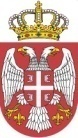 Република СрбијаМИНИСТАРСТВО ОДБРАНЕСЕКТОР ЗА ЉУДСКЕ РЕСУРСЕУправа за традицију, стандард и ветеранеПРИЈАВА НА КОНКУРСза доделу средстава намењених за учешће у финансирању пројеката и активности удружења од значаја за одбрану у 2018. годиниУ __________________________________________________________ 20___. годинеМ.П.              ___________________________                                                                                   (својеручни потпис заступника)ИЗЈАВА ПОДНОСИОЦА ПРИЈАВЕ О ТАЧНОСТИ ПОДАТАКАПод пуном материјалном и кривичном одговорношћу тврдим да су сви подаци уписани у ову пријаву потпуни и тачни.У __________________________________20___. године М.П.				  ПОДНОСИЛАЦ ЗАХТЕВА								                      ___________________________                                                       (својеручни потпис заступника)ПОДАЦИ О ПОДНОСИОЦУ ПРИЈАВЕПОДАЦИ О ПОДНОСИОЦУ ПРИЈАВЕПОДАЦИ О ПОДНОСИОЦУ ПРИЈАВЕПОДАЦИ О ПОДНОСИОЦУ ПРИЈАВЕПОДАЦИ О ПОДНОСИОЦУ ПРИЈАВЕПОДАЦИ О ПОДНОСИОЦУ ПРИЈАВЕПОДАЦИ О ПОДНОСИОЦУ ПРИЈАВЕПОДАЦИ О ПОДНОСИОЦУ ПРИЈАВЕПОДАЦИ О ПОДНОСИОЦУ ПРИЈАВЕПОДАЦИ О ПОДНОСИОЦУ ПРИЈАВЕПОДАЦИ О ПОДНОСИОЦУ ПРИЈАВЕПОДАЦИ О ПОДНОСИОЦУ ПРИЈАВЕПОДАЦИ О ПОДНОСИОЦУ ПРИЈАВЕПОДАЦИ О ПОДНОСИОЦУ ПРИЈАВЕПОДАЦИ О ПОДНОСИОЦУ ПРИЈАВЕПОДАЦИ О ПОДНОСИОЦУ ПРИЈАВЕПОДАЦИ О ПОДНОСИОЦУ ПРИЈАВЕПОДАЦИ О ПОДНОСИОЦУ ПРИЈАВЕПОДАЦИ О ПОДНОСИОЦУ ПРИЈАВЕПун назив носиоца програма или пројекта:Пун назив носиоца програма или пројекта:Пун назив носиоца програма или пројекта:Пун назив носиоца програма или пројекта:Пун назив носиоца програма или пројекта:Пун назив носиоца програма или пројекта:Пун назив носиоца програма или пројекта:Пун назив носиоца програма или пројекта:Пун назив носиоца програма или пројекта:Пун назив носиоца програма или пројекта:Пун назив носиоца програма или пројекта:Пун назив носиоца програма или пројекта:Пун назив носиоца програма или пројекта:Пун назив носиоца програма или пројекта:Пун назив носиоца програма или пројекта:Пун назив носиоца програма или пројекта:Пун назив носиоца програма или пројекта:Пун назив носиоца програма или пројекта:Матични бројМатични бројПорески идентификациони број (ПИБ):Порески идентификациони број (ПИБ):Правни статус:Правни статус:Седиште и адреса:Место:Округ:Општина:Улица и број:Контакт телефон:Контакт телефон:Интернет презентацијаИнтернет презентацијаЕлекторнска поштаЕлекторнска поштаИме и презиме лица овлашћеног за заступањеИме и презиме лица овлашћеног за заступањеПодаци о програму или пројектуПодаци о програму или пројектуПодаци о програму или пројекту10.Циљ програма или пројектаЦиљ програма или пројекта11.Назив програма или пројекта:12.Период реализације (навести датум почетка и завршетка):13.Укупна средства потребна за реализацију програма/пројекта:14.Износ тражених средства од Министарства одбране:15.Контакт особа за реализацију програма или пројекта (име, презиме и функција)16.Број телефона лица за контакт:17.Електорнска пошта лица за контакт:Број пријаве (попуњава Министарство одбране)